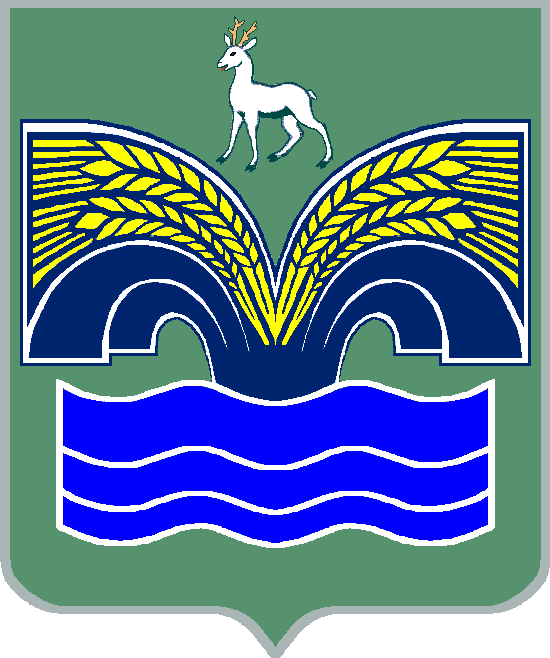 АДМИНИСТРАЦИЯ  СЕЛЬСКОГО ПОСЕЛЕНИЯ ХИЛКОВО                                                         МУНИЦИПАЛЬНОГО РАЙОНА КРАСНОЯРСКИЙ                       САМАРСКОЙ ОБЛАСТИПОСТАНОВЛЕНИЕ                                          от ______ 2023 года  № __                 ПРОЕКТОб утверждении перечня объектов, право собственности на которые принадлежит сельскому поселению Хилково муниципального района Красноярский Самарской области, в отношении которых планируется заключение концессионных соглашений      В соответствии с пунктом 3 части 4 статьи 36 Федерального закона от 21.07.2005 №115-ФЗ «О концессионных соглашениях», пунктом 3 части 4 статьи 36 Федерального закона от 06.10.2003 № 131-ФЗ «Об общих принципах организации местного самоуправления в Российской Федерации», пунктом 5 статьи 44 Устава  сельского поселения Хилково муниципального района Красноярский Самарской области, принятого решением Собрания представителей сельского поселения Хилково муниципального района Красноярский Самарской области от 13.07.2015 № 18,  Администрация сельского поселения Хилково муниципального района Красноярский Самарской области ПОСТАНОВЛЯЕТ:          1. Утвердить прилагаемый Перечень объектов, право собственности на которые принадлежит сельскому поселению Хилково муниципального района Красноярский Самарской области, в отношении которых планируется заключение концессионных соглашений.         2. Опубликовать настоящее Постановление в газете «Красноярский вестник», разместить на официальном сайте администрации муниципального района Красноярский Самарской области в разделе «Поселения» и  на сайте torgi.gov.ru.        3. Контроль за исполнением настоящего Постановления оставляю за собой.         4. Настоящее постановление вступает в силу со дня его официального опубликования.Глава сельского поселения ХилковоМуниципального района Красноярский Самарской области						          	О.Ю.Долгов                                                                                                                                  ПриложениеУтвержденПостановлением администрации сельскогопоселения Хилково муниципального района Красноярский Самарской областиот  «__» _____ 2023 г. №__Перечень объектов, право собственности, на которые принадлежит сельскому поселению Хилково муниципального района Красноярский Самарской области, в отношении которых планируется заключение концессионных соглашений№Наименование объекта, адрес объектаВид работ в рамках концессионного соглашения (создание и (или) реконструкцияПредполагаемая мощность объектаПланируемая сфера применения1.Газопровод надземный высокого давления, диаметр трубы 108 мм., протяженность 5470 п.м., расположен от д. Екатериновка до п. ВулканРеконструкцияПо потребностиПоставка газа в п. Вулкан